BUILDING TOGETHER – COMMUNITY MONITORING AND ADVOCACYANNEX 1 – APPLICATION FORMCALL FOR PROPOSALS WITHIN THE PROJECT Building Together – Community Monitoring and AdvocacyDeadline for submission of Applications: 16 March 2018, 17:00 hrs (CET)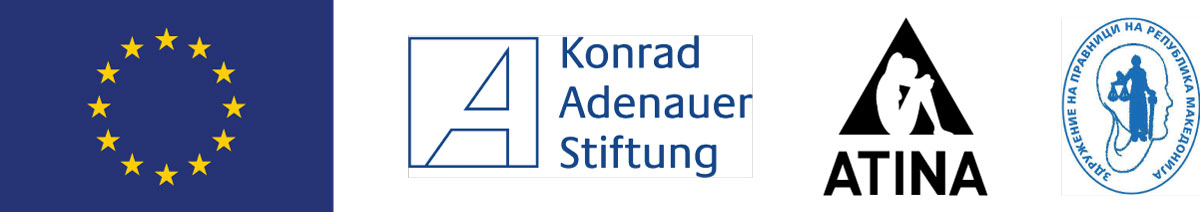 This document has been produced with the financial assistance of the European Union. The contents of this document are sole responsibility of Konrad Adenauer Foundation and can under no circumstances be regarded as reflecting the position of European Union.CONTENTS1.	GENERAL INFORMATION	32.	INFORMATION ABOUT THE APPLICANT	42.1	General information	42.2	Applicant’s strategic orientation and experience	42.3	Applicant’s previous experience in project implementation	53	DESCRIPTION OF THE ACTION	53.1 Basic information	53.2 Detailed description of the activities	63.3 Project team	63.4 Other relevant information	64	SUSTAINABILITY OF THE ACTION	65	CHECKLIST FOR THE APPLICATION FORM (TO BE FILLEDIN BY THE APPLICANT)	7GENERAL INFORMATIONINFORMATION ABOUT THE APPLICANTGeneral informationApplicant’s strategic orientation and experienceProvide basic information about the organization’s orientation and experience on maximum 2 pages.Applicant’s previous experience in project implementationProvide the information about the implemented projects relevant for this Call for proposals. (Please provide project name, dates of implementation, donor, activities and the most important achievements for each project).DESCRIPTION OF THE ACTION3.1 Basic informationProvide basic information about the action3.2 Detailed description of the activitiesProvide the detailed information about the activities on maximum 2 pagesDescribe the relevance of the action to the objective(s) and priority(ies) of the Call for Proposals.Explain the objectives of the action given in the table aboveProvide more details about each activity, including duration, responsible person(s), related outputs and resultsDescribe the key beneficiaries and how the project will improve their position within the local communities3.3 Project teamPresent proposed project team, main skills and experiences of key persons (project manager, key experts, etc.).3.4 Other relevant informationProvide any other information of relevance for the application. SUSTAINABILITY OF THE ACTIONProvide the information about future activities of the Local Network in the same area and the Applicant’s role in it, including follow up efforts upon project finalization CHECKLIST FOR THE APPLICATION FORM (TO BE FILLEDIN BY THE APPLICANT)Signed on behalf of the ApplicantName and position: Signature and Stamp:Date:Title of the actionName of the applicantLocation of the action (specify country and municipality) Duration of the action 6 months Total project budget (EUR)Name of the applicantLegal statusCountry and date of registration(day/month/year)Official Registration ID numberPostal address and telephone numberWebsite and social networks accountsLegal representative of the organization (name and contact)Contact person for the Project (name, title, contact)Organization’s vision and missionOrganization’s goalsKey beneficiary groupsOther relevant stakeholdersPrevious cooperation with the local authorities and institutions in the targeted communityPrevious cooperation with the national authorities and institutionsPrevious networking experiencesExperience in relation to the project’s theme, geographical area concerned, and other relevant experienceProject titleDates of implementationDonorMain activitiesResultsOverall and specific objective(s) of the ActionTarget group(s)Final beneficiariesEstimated resultsMain activitiesBefore sending your Application, check that each of the criteria below have been met in fullBefore sending your Application, check that each of the criteria below have been met in fullBefore sending your Application, check that each of the criteria below have been met in fullActivityYesNoThe correct Application form has been usedThe supported documents were submitted with the Application in line with section 3.1 of the GuidelinesThe Applicant satisfies the eligibility criteria in section 2.3 and 2.4 of the GuidelinesThe Application has been filled in and has been signedThe Application is typed and is written in EnglishThe project will be implemented in an eligible country and communityThe duration of the project is 6 monthsThe Checklist have been filled in and sent together with the Application